2022 Wyoming BRFSS Questionnaire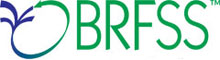 OMB Header and Introductory TextLandline IntroductionCell Phone IntroductionCore Section 1: Health Status Core Section 2: Healthy Days Core Section 3: Health Care Access Core Section 4: Exercise Core Section 5: Inadequate Sleep Core Section 6: Oral Health Core Section 7: Chronic Health Conditions Module 1: Prediabetes Core Section 8: DemographicsCore Section 9: Disability Core Section 10: Breast and Cervical Cancer Screening Core Section 11: Colorectal Cancer Screening Core Section 12: Tobacco Use Core Section 13: Lung Cancer Screening Core Section 14: Alcohol Consumption Core Section 15: Immunization Core Section 16: H.I.V./AIDS Emerging Core: Long-term COVID Effects Closing Statement/ Transition to ModulesOptional ModulesModule 7: COVID VaccinationModule 16: Social Determinants and Health Equity Module 17: Marijuana UseModule 22: Industry and Occupation Module 27: Family Planning Module 28: Reactions to Race Wyoming State-Added 1: Military (2021, WY State-Added 1)Wyoming State-Added 2: Tobacco Cessation (2021, WY State-added 4)Closing StatementRead if necessaryReadInterviewer instructions (not read)Public reporting burden of this collection of information is estimated to average 27 minutes per response, including the time for reviewing instructions, searching existing data sources, gathering and maintaining the data needed, and completing and reviewing the collection of information. An agency may not conduct or sponsor, and a person is not required to respond to a collection of information unless it displays a currently valid OMB control number.  Send comments regarding this burden estimate or any other aspect of this collection of information, including suggestions for reducing this burden to CDC/ATSDR Reports Clearance Officer; 1600 Clifton Road NE, MS D-74,  Atlanta, Georgia 30333; ATTN:  PRA (0920-1061).Form ApprovedOMB No. 0920-1061Exp. Date 3/31/2021Interviewers do not need to read any part of the burden estimate nor provide the OMB number unless asked by the respondent for specific information. If a respondent asks for the length of time of the interview provide the most accurate information based on the version of the questionnaire that will be administered to that respondent.  If the interviewer is not sure, provide the average time as indicated in the burden statement. If data collectors have questions concerning the BRFSS OMB process, please contact Carol Pierannunzi at ivk7@cdc.gov.HELLO, I am calling for the Wyoming Department of Health.  My name is (name).  We are gathering information about the health of US residents.  This project is conducted by the health department with assistance from the Centers for Disease Control and Prevention. Your telephone number has been chosen randomly, and I would like to ask some questions about health and health practices.States may opt not to mention the state name to avoid refusals by out of state residents in the cell phone sample.If cell phone respondent objects to being contacted by state where they have never lived, say:“This survey is conducted by all states and your information will be forwarded to the correct state of residence” Question NumberQuestion textVariable namesResponses (DO NOT READ UNLESS OTHERWISE NOTED)SKIP INFO/ CATI NoteInterviewer Note (s)Column(s)LL01.Is this [PHONE NUMBER]?CTELENM11 YesGo to LL02LL01.Is this [PHONE NUMBER]?CTELENM12 NoTERMINATEThank you very much, but I seem to have dialed the wrong number. It’s possible that your number may be called at a later time.LL02.Is this a private residence?PVTRESD11 YesGo to LL04Read if necessary: By private residence we mean someplace like a house or apartment.Do not read: Private residence includes any home where the respondent spends at least 30 days including vacation homes, RVs or other locations in which the respondent lives for portions of the year.LL02.Is this a private residence?PVTRESD12 NoGo to LL03If no, business phone only: thank you very much but we are only interviewing persons on residential phones lines at this time.NOTE:  Business numbers which are also used for personal communication are eligible.LL02.Is this a private residence?PVTRESD13 No, this is a businessRead: Thank you very much but we are only interviewing persons on residential phones at this time.TERMINATELL03.Do you live in college housing?COLGHOUS1 YesGo to LL04Read if necessary:  By college housing we mean dormitory, graduate student or visiting faculty housing, or other housing arrangement provided by a college or university.LL03.Do you live in college housing?COLGHOUS2 NoTERMINATERead: Thank you very much, but we are only interviewing persons who live in private residences or college housing at this time.LL04.Do you currently live in__Wyoming____?STATERE11 YesGo to LL05LL04.Do you currently live in__Wyoming____?STATERE12 NoTERMINATEThank you very much but we are only interviewing persons who live in Wyoming at this time.LL05.Is this a cell phone?CELPHONE 1 Yes, it is a cell phone TERMINATERead: Thank you very much but we are only interviewing by landline telephones in private residences or college housing at this time.LL05.Is this a cell phone?CELPHONE 2 Not a cell phoneGo to LL06Read if necessary: By cell phone we mean a telephone that is mobile and usable outside your neighborhood.Do not read: Telephone service over the internet counts as landline service (includes Vonage, Magic Jack and other home-based phone services).LL06.Are you 18 years of age or older?LADULT11 YesIF COLLEGE HOUSING = “YES,” CONTINUE; OTHERWISE GO TO ADULT RANDOM SELECTION]LL06.Are you 18 years of age or older?LADULT12 NoIF COLLEGE HOUSING = “YES,” Terminate; OTHERWISE GO TO ADULT RANDOM SELECTION]Read: Thank you very much but we are only interviewing persons aged 18 or older at this time.LL07.Are you male or female?COLGSEX1 Male2 FemaleONLY for respondents who are LL and COLGHOUS= 1.Go to Transition Section 1.We ask this question to determine which health related questions apply to each respondent.  For example, persons who report males as their sex at birth might be asked about prostate health issues.LL07.Are you male or female?COLGSEX3 Nonbinary7 Don’t know/Not sure9 RefusedStates may insert sex at birth state added question or sex at birth module here.States which do not opt to use the sex at birth module TERMINATE here.LL07.Are you male or female?COLGSEXTERMINATEThank you for your time, your number may be selected for another survey in the future.LL08.I need to randomly select one adult who lives in your household to be interviewed. Excluding adults living away from home, such as students away at college, how many members of your household, including yourself, are 18 years of age or older?NUMADULT1Go to LL09Read: Are you that adult? If yes: Then you are the person I need to speak with. If no: May I speak with the adult in the household?LL08.I need to randomly select one adult who lives in your household to be interviewed. Excluding adults living away from home, such as students away at college, how many members of your household, including yourself, are 18 years of age or older?NUMADULT2-6 or moreGo to LL10.If respondent questions why any specific individual was chosen, emphasize that the selection is random and is not limited to any certain age group or sex.LL09. Are you male or female?LANDSEX1 Male2 FemaleGO to Transition Section 1. LL09. Are you male or female?LANDSEX3 Nonbinary7 Don’t know/Not sure9 RefusedStates may insert sex at birth state added question or sex at birth module here.States which do not opt to use the sex at birth module TERMINATE here.Thank you for your time, your number may be selected for another survey in the future.LL10.How many of these adults are men?NUMMEN_ _ Number 77 Don’t know/ Not sure99 RefusedLL11.So the number of women in the household is [X]. Is that correct?NUMWOMENDo not read: Confirm the number of adult women or clarify the total number of adults in the household.Read: The persons in your household that I need to speak with is [Oldest/Youngest/ Middle//Male /Female].If the number of adult males and adult females does not add to the total number of adults due to some members of the household’s gender identity, the interview may continue.LL12The person in your household that I need to speak with is [Oldest/Youngest/ Middle//Male /Female]. Are you the [Oldest/Youngest/ Middle//Male /Female] in this household?RESPSLCT1 Male2 FemaleIf person indicates that they are not the selected respondent, ask for correct respondent and re-ask LL12. (See CATI programming)LL12The person in your household that I need to speak with is [Oldest/Youngest/ Middle//Male /Female]. Are you the [Oldest/Youngest/ Middle//Male /Female] in this household?RESPSLCT7 Don’t know/Not sure9 RefusedTERMINATEThank you for your time, your number may be selected for another survey in the future. Transition to Section 1. I will not ask for your last name, address, or other personal information that can identify you.  You do not have to answer any question you do not want to, and you can end the interview at any time. Any information you give me will not be connected to any personal information If you have any questions about the survey, please call 877-551-6138.Do not read:  Introductory text may be reread when selected respondent is reached. Do not read: The sentence “Any information you give me will not be connected to any personal information” may be replaced by “Any personal information that you provide will not be used to identify you.” If the state coordinator approves the change. Question NumberQuestion textVariable namesResponses (DO NOT READ UNLESS OTHERWISE NOTED)SKIP INFO/ CATI NoteInterviewer Note (s)Column(s)CP01.Is this a safe time to talk with you?SAFETIME1 YesGo to CP02CP01.Is this a safe time to talk with you?SAFETIME2 No ([set appointment if possible]) TERMINATE]Thank you very much. We will call you back at a more convenient time.  CP02.Is this [PHONE NUMBER]?CTELNUM11 YesGo to CP03CP02.Is this [PHONE NUMBER]?CTELNUM12 NoTERMINATECP03.Is this a cell phone?CELLFON51 YesGo to CADULT1CP03.Is this a cell phone?CELLFON52 NoTERMINATEIf "no”: thank you very much, but we are only interviewing persons on cell telephones at this timeCP04.Are you 18 years of age or older?CADULT11 YesCP04.Are you 18 years of age or older?CADULT12 NoTERMINATERead: Thank you very much but we are only interviewing persons aged 18 or older at this time.CP05.Are you male or female?CELLSEX1 Male2 FemaleWe ask this question to determine which health related questions apply to each respondent.  For example, persons who report males as their sex at birth might be asked about prostate health issues.CP05.Are you male or female?CELLSEX3 Nonbinary7 Don’t know/Not sure9 RefusedStates may insert sex at birth state added question or sex at birth module here.States which do not opt to use the sex at birth module TERMINATE here.CP05.Are you male or female?CELLSEXTERMINATEThank you for your time, your number may be selected for another survey in the future. CP06.Do you live in a private residence?PVTRESD31 YesGo to CP08Read if necessary: By private residence we mean someplace like a house or apartmentDo not read: Private residence includes any home where the respondent spends at least 30 days including vacation homes, RVs or other locations in which the respondent lives for portions of the year.CP06.Do you live in a private residence?PVTRESD32 NoGo to CP07CP07.Do you live in college housing?CCLGHOUS1 YesGo to CP08Read if necessary:  By college housing we mean dormitory, graduate student or visiting faculty housing, or other housing arrangement provided by a college or university.CP07.Do you live in college housing?CCLGHOUS2 NoTERMINATERead: Thank you very much, but we are only interviewing persons who live in private residences or college housing at this time.CP08.Do you currently live in___Wyoming____?CSTATE11 YesGo to CP10CP08.Do you currently live in___Wyoming____?CSTATE12 NoGo to CP09CP09.In what state do you currently live?RSPSTAT11 Alabama2 Alaska4 Arizona5 Arkansas6 California8 Colorado9 Connecticut10 Delaware11 District of Columbia12 Florida13 Georgia15 Hawaii16 Idaho17 Illinois18 Indiana19 Iowa20 Kansas21 Kentucky22 Louisiana23 Maine24 Maryland25 Massachusetts26 Michigan27 Minnesota28 Mississippi29 Missouri30 Montana31 Nebraska32 Nevada33 New Hampshire34 New Jersey35 New Mexico36 New York37 North Carolina38 North Dakota39 Ohio40 Oklahoma41 Oregon42 Pennsylvania44 Rhode Island45 South Carolina46 South Dakota47 Tennessee48 Texas49 Utah50 Vermont51 Virginia53 Washington54 West Virginia55 Wisconsin56 Wyoming66 Guam72 Puerto Rico78 Virgin IslandsCP09.In what state do you currently live?RSPSTAT177 Live outside US and participating territories99 RefusedTERMINATERead: Thank you very much, but we are only interviewing persons who live in the US.CP10.Do you also have a landline telephone in your home that is used to make and receive calls?LANDLINE1 Yes2 No7 Don’t know/ Not sure9 RefusedRead if necessary: By landline telephone, we mean a regular telephone in your home that is used for making or receiving calls. Please include landline phones used for both business and personal use.CP11.How many members of your household, including yourself, are 18 years of age or older?HHADULT_ _ Number 77 Don’t know/ Not sure99 RefusedIf CP07 = yes then number of adults is automatically set to 1Transition to section 1. I will not ask for your last name, address, or other personal information that can identify you.  You do not have to answer any question you do not want to, and you can end the interview at any time.  Any information you give me will not be connected to any personal information.  If you have any questions about the survey, please call 877-551-6138.Question NumberQuestion textVariable namesResponses (DO NOT READ UNLESS OTHERWISE NOTED)SKIP INFO/ CATI NoteInterviewer Note (s)Column(s)CHS.01Would you say that in general your health is—	GENHLTHRead:1 Excellent2 Very Good3 Good 4 Fair5 PoorDo not read:7 Don’t know/Not sure9 RefusedQuestion NumberQuestion textVariable namesResponses (DO NOT READ UNLESS OTHERWISE NOTED)SKIP INFO/ CATI NoteInterviewer Note (s)Column(s)CHD.01Now thinking about your physical health, which includes physical illness and injury, for how many days during the past 30 days was your physical health not good?	PHYSHLTH_ _ Number of days (01-30)88 None77 Don’t know/not sure99 Refused88 may be coded if respondent says “never” or “none” It is not necessary to ask respondents to provide a number if they indicate that this never occurs. CHD.02Now thinking about your mental health, which includes stress, depression, and problems with emotions, for how many days during the past 30 days was your mental health not good?MENTHLTH_ _ Number of days (01-30)88 None77 Don’t know/not sure99 Refused88 may be coded if respondent says “never” or “none” It is not necessary to ask respondents to provide a number if they indicate that this never occurs.Skip CHD.03 if CHD.01, PHYSHLTH, is 88 and CHD.02, MENTHLTH, is 88CHD.03During the past 30 days, for about how many days did poor physical or mental health keep you from doing your usual activities, such as self-care, work, or recreation?POORHLTH_ _ Number of days (01-30)88 None77 Don’t know/not sure99 Refused88 may be coded if respondent says “never” or “none” It is not necessary to ask respondents to provide a number if they indicate that this never occurs.Question NumberQuestion textVariable namesResponses (DO NOT READ UNLESS OTHERWISE NOTED)SKIP INFO/ CATI NoteInterviewer Note (s)Column(s)CHCA.01What is the current primary source of your health insurance?PRIMINSRRead if necessary:01 A plan purchased through an employer or union (including plans purchased through another person's employer)  02 A private nongovernmental plan that you or another family member buys on your own 03 Medicare04 Medigap05 Medicaid06 Children's Health Insurance Program (CHIP)07 Military related health care: TRICARE (CHAMPUS) / VA health care / CHAMP- VA08 	Indian Health Service09	State sponsored health plan10 Other government program88 No coverage of any type77 Don’t Know/Not Sure 99 RefusedIf respondent has multiple sources of insurance, ask for the one used most often. If respondents give the name of a health plan rather than the type of coverageask whether this is insurance purchased independently, through their employer, or whether it is through Medicaid or CHIP. CHCA.01What is the current primary source of your health insurance?PRIMINSRRead if necessary:01 A plan purchased through an employer or union (including plans purchased through another person's employer)  02 A private nongovernmental plan that you or another family member buys on your own 03 Medicare04 Medigap05 Medicaid06 Children's Health Insurance Program (CHIP)07 Military related health care: TRICARE (CHAMPUS) / VA health care / CHAMP- VA08 	Indian Health Service09	State sponsored health plan10 Other government program88 No coverage of any type77 Don’t Know/Not Sure 99 RefusedCHCA.02Do you have one person (or a group of doctors) that you think of as your personal health care provider?PERSDOC31 Yes, only one2 More than one3 No 7 Don’t know / Not sure9 RefusedIf no, read: Is there more than one, or is there no person who you think of as your personal doctor or health care provider?NOTE: if the respondent had multiple doctor groups then it would be more than one—but if they had more than one doctor in the same group it would be one.CHCA.03Was there a time in the past 12 months when you needed to see a doctor but could not because you could not afford it?MEDCOST11 Yes2 No7 Don’t know / Not sure9 RefusedCHCA.04About how long has it been since you last visited a doctor for a routine checkup?CHECKUP1Read if necessary:1 Within the past year (anytime less than 12 months ago)2 Within the past 2 years (1 year but less than 2 years ago)3 Within the past 5 years (2 years but less than 5 years ago) 4 5 or more years agoDo not read:7 Don’t know / Not sure 8 Never9 RefusedRead if necessary: A routine checkup is a general physical exam, not an exam for a specific injury, illness, or condition.  	Question NumberQuestion textVariable namesResponses (DO NOT READ UNLESS OTHERWISE NOTED)SKIP INFO/ CATI NoteInterviewer Note (s)Column(s)CEX.01During the past month, other than your regular job, did you participate in any physical activities or exercises such as running, calisthenics, golf, gardening, or walking for exercise?EXERANY21 Yes2 No7 Don’t know / Not sure9 RefusedDo not read: If respondent does not have a regular job or is retired, they may count any physical activity or exercise they doQuestion NumberQuestion textVariable namesResponses (DO NOT READ UNLESS OTHERWISE NOTED)SKIP INFO/ CATI NoteInterviewer Note (s)Column(s)C06.01On average, how many hours of sleep do you get in a 24-hour period?SLEPTIM1_ _ Number of hours [01-24] 77 Don’t know / Not sure 99 RefusedDo not read: Enter hours of sleep in whole numbers, rounding 30 minutes (1/2 hour) or more up to the next whole hour and dropping 29 or fewer minutes.Question NumberQuestion textVariable namesResponses (DO NOT READ UNLESS OTHERWISE NOTED)SKIP INFO/ CATI NoteInterviewer Note (s)Column(s)COH.01Including all types of dentists, such as orthodontists, oral surgeons, and all other dental specialists, as well as dental hygienists, how long has it been since you last visited a dentist or a dental clinic for any reason?LASTDEN4Read if necessary:1 Within the past year (anytime less than 12 months ago)2 Within the past 2 years (1 year but less than 2 years ago) 3 Within the past 5 years (2 years but less than 5 years ago)4 5 or more years ago Do not read: 7 Don’t know / Not sure8 Never9 Refused	129COH.02Not including teeth lost for injury or orthodontics, how many of your permanent teeth have been removed because of tooth decay or gum disease?  RMVTETH4Read if necessary:1 1 to 52 6 or more but not all3 All 8 NoneDo not read:7 Don’t know / Not sure 9 RefusedRead if necessary: If wisdom teeth are removed because of tooth decay or gum disease, they should be included in the count for lost teeth.130Question NumberQuestion textVariable namesResponses (DO NOT READ UNLESS OTHERWISE NOTED)SKIP INFO/ CATI NoteInterviewer Note (s)Column(s)PrologueHas a doctor, nurse, or other health professional ever told you that you had any of the following? For each, tell me Yes, No, Or You’re Not Sure.CCHC.01Ever told you that you had a heart attack also called a myocardial infarction?CVDINFR41 Yes2 No7 Don’t know / Not sure9 RefusedCCHC.02(Ever told) (you had) angina or coronary heart disease?CVDCRHD41 Yes2 No7 Don’t know / Not sure9 RefusedCCHC.03(Ever told) (you had) a stroke?CVDSTRK31 Yes2 No7 Don’t know / Not sure9 RefusedCCHC.04(Ever told) (you had) asthma?ASTHMA31 YesCCHC.04(Ever told) (you had) asthma?ASTHMA32 No7 Don’t know / Not sure9 RefusedGo to CCHC.06CCHC.05Do you still have asthma?ASTHNOW1 Yes2 No7 Don’t know / Not sure9 RefusedCCHC.06(Ever told) (you had) skin cancer that is not melanoma?***NEW***1 Yes2 No7 Don’t know / Not sure9 RefusedCCHC.07(Ever told) (you had)  melanoma or any other types of cancer?***NEW***1 Yes2 No7 Don’t know / Not sure9 RefusedCCHC.08(Ever told) (you had) C.O.P.D. (chronic obstructive pulmonary disease), emphysema or chronic bronchitis?CHCCOPD31 Yes2 No7 Don’t know / Not sure9 RefusedCCHC.09(Ever told) (you had) a depressive disorder (including depression, major depression, dysthymia, or minor depression)?ADDEPEV31 Yes2 No7 Don’t know / Not sure9 RefusedCCHC.10Not including kidney stones, bladder infection or incontinence, were you ever told you had kidney disease?  CHCKDNY21 Yes2 No7 Don’t know / Not sure9 RefusedRead if necessary: Incontinence is not being able to control urine flow.CCHC.11(Ever told) (you had) some form of arthritis, rheumatoid arthritis, gout, lupus, or fibromyalgia?HAVARTH41 Yes2 No7 Don’t know / Not sure9 RefusedDo not read: Arthritis diagnoses include: rheumatism, polymyalgia rheumatic, osteoarthritis (not osteoporosis), tendonitis, bursitis, bunion, tennis elbow, carpal tunnel syndrome, tarsal tunnel syndrome, joint infection, Reiter’s syndrome, ankylosing spondylitis; spondylosis, rotator cuff syndrome, connective tissue disease, scleroderma, polymyositis, Raynaud’s syndrome, vasculitis, giant cell arteritis, Henoch-Schonlein purpura, Wegener’s granulomatosis, polyarteritis  nodosa)CCHC.12(Ever told) (you had) diabetes?DIABETE41 YesIf yes and respondent is female, ask: was this only when you were pregnant? If respondent says pre-diabetes or borderline diabetes, use response code 4.CCHC.12(Ever told) (you had) diabetes?DIABETE42 Yes, but female told only during pregnancy3 No4 No, pre-diabetes or borderline diabetes7 Don’t know / Not sure9 RefusedGo to Pre-Diabetes Optional Module (if used). Otherwise, go to next section.CCHC.13How old were you when you were first told you had diabetes?DIABAGE3_ _ Code age in years [97 = 97 and older] 98 Don‘t know / Not sure 99 RefusedGo to Diabetes Module if used, otherwise go to next section. Question NumberQuestion textVariable namesResponses (DO NOT READ UNLESS OTHERWISE NOTED)SKIP INFO/ CATI NoteInterviewer Note (s)Column(s)Skip if CCHC.12, DIABETE4, is coded 1. To be asked following Core CCHC.12;M01.01When was the last time you had a blood test for high blood sugar or diabetes by a doctor, nurse, or other health professional?PDIABTST1 Within the past year (anytime less than 12 months ago)2 Within the last 2 years (1 year but less than 2 years ago)3 Within the last 3 years (2 years but less than 3 years ago)4 Within the last 5 years (3 to 4 years but less than 5 years ago)5 Within the last 10 years (5 to 9 years but less than 10 years ago)6 10 years ago or more8 Never7 Don’t know / Not sure9 RefusedSkip if CCHC.12, DIABETE4, is coded 1; If CCHC.11, DIABETE4, is coded 4 automatically code M01.02, PREDIAB1, equal to 1 (yes)M01.02Has a doctor or other health professional ever told you that you had prediabetes or borderline diabetes?PREDIAB11 Yes2 Yes, during pregnancy3 No7 Don’t know / Not sure9 RefusedIf Yes and respondent is female, ask: Was this only when you were pregnant?Question NumberQuestion textVariable namesResponses (DO NOT READ UNLESS OTHERWISE NOTED)SKIP INFO/ CATI NoteInterviewer Note (s)Column(s)CDEM.01What is your age?AGE_ _ Code age in years07   Don’t know / Not sure09 RefusedCDEM.02Are you Hispanic, Latino/a, or Spanish origin?HISPANC3If yes, read: Are you…	1 Mexican, Mexican American, Chicano/a2 Puerto Rican3 Cuban4 Another Hispanic, Latino/a, or Spanish originDo not read:5 No7 Don’t know / Not sure9 RefusedOne or more categories may be selected.CDEM.03Which one or more of the following would you say is your race?MRACE1Please read:10 White  20 Black or African American 30 American Indian or Alaska Native40 Asian41 Asian Indian42 Chinese43 Filipino44 Japanese45 Korean46 Vietnamese47 Other Asian50 Pacific Islander51 Native Hawaiian52 Guamanian or Chamorro53 Samoan54 Other Pacific IslanderDo not read:88 No choices77 Don’t know / Not sure99 Refused.If 40 (Asian) or 50 (Pacific Islander) is selected read and code subcategories underneath major heading.One or more categories may be selected.If respondent indicates that they are Hispanic for race, please read the race choices.If more than one response to CDEM.03; continue. Otherwise, go to CDEM.05CDEM.04Which one of these groups would you say best represents your race?ORACE3Please read:10 White  20 Black or African American 30 American Indian or Alaska Native40 Asian41 Asian Indian42 Chinese43 Filipino44 Japanese45 Korean46 Vietnamese47 Other Asian50 Pacific Islander51 Native Hawaiian52 Guamanian or Chamorro53 Samoan54 Other Pacific IslanderDo not read:60 Other77 Don’t know / Not sure99 RefusedIf 40 (Asian) or 50 (Pacific Islander) is selected read and code subcategories underneath major heading.If respondent has selected multiple races in previous and refuses to select a single race, code refusedIf using SOGI module, insert here. Sex at birth module may be inserted here if not used in the screening section. CDEM.05Are you…MARITALPlease read:1 Married2 Divorced3 Widowed4 Separated5 Never marriedOr6 A member of an unmarried coupleDo not read:9 RefusedCDEM.06What is the highest grade or year of school you completed?EDUCARead if necessary:1 Never attended school or only attended kindergarten2 Grades 1 through 8 (Elementary)3 Grades 9 through 11 (Some high school)4 Grade 12 or GED (High school graduate)5 College 1 year to 3 years (Some college or technical school)6 College 4 years or more (College graduate)Do not read:9 RefusedCDEM.07Do you own or rent your home?RENTHOM11 Own2 Rent3 Other arrangement7 Don’t know / Not sure9 RefusedOther arrangement may include group home, staying with friends or family without paying rent. Home is defined as the place where you live most of the time/the majority of the year.  Read if necessary:  We ask this question in order to compare health indicators among people with different housing situations.   CDEM.08In what county do you currently live?CTYCODE2_  _  _ANSI County Code 777 Don’t know / Not sure999 Refused888 County from another stateCDEM.09What is the ZIP Code where you currently live?ZIPCODE1_ _ _ _ _77777 Do not know99999 RefusedIf cell interview  go to CDEM12CDEM.10Not including cell phones or numbers used for computers, fax machines or security systems, do you have more than one landline telephone number in your household?  NUMHHOL31 YesCDEM.10Not including cell phones or numbers used for computers, fax machines or security systems, do you have more than one landline telephone number in your household?  NUMHHOL32 No7 Don’t know / Not sure9 RefusedGo to CDEM.12CDEM.11How many of these landline telephone numbers are residential numbers?NUMPHON3__ Enter number (1-5)6 Six or more7 Don’t know / Not sure	8 None	9 RefusedCDEM.12How many cell phones do you have for your personal use?CPDEMO1B__ Enter number (1-5)6 Six or more7 Don’t know / Not sure	8 None	9 RefusedLast question needed for partial complete.Do not include cell phones that are used exclusively by other members of your household.Read if necessary: Include cell phones used for both business and personal use.CDEM.13Have you ever served on active duty in the United States Armed Forces, either in the regular military or in a National Guard or military reserve unit?VETERAN31 Yes2 No7 Don’t know / Not sure9 RefusedRead if necessary: Active duty does not include training for the Reserves or National Guard, but DOES include activation, for example, for the Persian Gulf War.CDEM.14Are you currently…?EMPLOY1Read:1 Employed for wages2 Self-employed3 Out of work for 1 year or more 4 Out of work for less than 1 year5 A Homemaker6 A Student7 RetiredOr8 Unable to workDo not read:9 RefusedIf more than one, say “select the category which best describes you”.CDEM.15How many children less than 18 years of age live in your household?CHILDREN_  _ Number of children88 None99 RefusedCDEM.16Is your annual household income from all sources—INCOME3Read if necessary:01 Less than $10,000?02 Less than $15,000? ($10,000 to less than $15,000) 03 Less than $20,000? ($15,000 to less than $20,000)04 Less than $25,00005 Less than $35,000 If ($25,000 to less than $35,000)06 Less than $50,000 If ($35,000 to less than $50,000)07 Less than $75,000? ($50,000 to less than $75,000)08 Less than $100,000? ($75,000 to less than $100,000)09 Less than $150,000? ($100,000 to less than $150,000)?10 Less than $200,000? ($150,000 to less than $200,000)11 $200,000 or moreDo not read:77 Don’t know / Not sure99 RefusedSEE CATI information of order of coding;Start with category 05 and move up or down categories.If respondent refuses at ANY income level, code ‘99’ (Refused)Skip if Male (MSAB.01, BIRTHSEX, is coded 1). If MSAB.01=missing and (CP05=1 or LL12=1; or LL09 = 1 or LL07 =1). Or Age >49CDEM.17To your knowledge, are you now pregnant?PREGNANT1 Yes2 No7 Don’t know / Not sure9 RefusedCDEM.18About how much do you weigh without shoes?WEIGHT2_  _  _  _ Weight (pounds/kilograms)7777 Don’t know / Not sure9999 RefusedIf respondent answers in metrics, put 9 in first column. Round fractions upCDEM.19About how tall are you without shoes?HEIGHT3_  _ / _ _ Height (ft / inches/meters/centimeters)77/ 77	Don’t know / Not sure99/ 99 	RefusedIf respondent answers in metrics, put 9 in first column. Round fractions downQuestion NumberQuestion textVariable namesResponses (DO NOT READ UNLESS OTHERWISE NOTED)SKIP INFO/ CATI NoteInterviewer Note (s)Column(s)CDIS.01Some people who are deaf or have serious difficulty hearing use assistive devices to communicate by phone. Are you deaf or do you have serious difficulty hearing?DEAF1 Yes2 No7 Don’t know / Not sure9 RefusedCDIS.02Are you blind or do you have serious difficulty seeing, even when wearing glasses?BLIND1 Yes2 No7 Don’t know / Not sure9 RefusedCDIS.03Because of a physical, mental, or emotional condition, do you have serious difficulty concentrating, remembering, or making decisions?DECIDE1 Yes2 No7 Don’t know / Not sure9 RefusedCDIS.04Do you have serious difficulty walking or climbing stairs?DIFFWALK1 Yes2 No7 Don’t know / Not sure9 RefusedCDIS.05Do you have difficulty dressing or bathing?DIFFDRES1 Yes2 No7 Don’t know / Not sure9 RefusedCDIS.06Because of a physical, mental, or emotional condition, do you have difficulty doing errands alone such as visiting a doctor’s office or shopping?DIFFALON1 Yes2 No7 Don’t know / Not sure9 RefusedQuestion NumberQuestion textVariable namesResponses (DO NOT READ UNLESS OTHERWISE NOTED)SKIP INFO/ CATI NoteInterviewer Note (s)Column(s)Skip to next module if sex/ sex at birth = maleCBCCS.01(The next questions are about breast and cervical cancer.) Have you ever had a mammogram?HADMAM1 YesA mammogram is an x-ray of each breast to look for breast cancer. 		CBCCS.01(The next questions are about breast and cervical cancer.) Have you ever had a mammogram?HADMAM2 No7 Don’t know/ not sure9 RefusedGo to CBCCS.03A mammogram is an x-ray of each breast to look for breast cancer. 		CBCCS.02How long has it been since you had your last mammogram? 	HOWLONGRead if necessary:1 Within the past year (anytime less than 12 months ago) 2 Within the past 2 years (1 year but less than 2 years ago) 3 Within the past 3 years (2 years but less than 3 years ago) 4 Within the past 5 years (3 years but less than 5 years ago) 5 5 or more years ago7 Don’t know / Not sure 9  RefusedCBCCS.03Have you ever had a cervical cancer screening test?CERVSCRN1 YesCBCCS.03Have you ever had a cervical cancer screening test?CERVSCRN2 No7 Don’t know/ not sure9 RefusedGo to CBCCS.07CBCCS.04How long has it been since you had your last cervical cancer screening test?CRVCLCNCRead if necessary:1 Within the past year (anytime less than 12 months ago) 2 Within the past 2 years (1 year but less than 2 years ago) 3 Within the past 3 years (2 years but less than 3 years ago) 4 Within the past 5 years (3 years but less than 5 years ago) 5 5 or more years agoCBCCS.04How long has it been since you had your last cervical cancer screening test?CRVCLCNC7 Don’t know / Not sure 9 RefusedCBCCS.05At your most recent cervical cancer screening, did you have a Pap test?CRVCLPAP1 Yes2 No	  7 Don’t know / Not sure 9 RefusedCBCCS.06At your most recent cervical cancer screening, did you have an H.P.V. test?CRVCLHPV1 Yes2 No	  7 Don’t know / Not sure 9 RefusedH.P.V. stands for Human papillomarvirus (pap-uh-loh-muh virus)If response to Core CDEM.17 = 1 (is pregnant) do not ask and go to next module.CBCCS.07Have you had a hysterectomy? 	HADHYST21 Yes 2 No 7 Don’t know / Not sure 9 RefusedRead if necessary: A hysterectomy is an operation to remove the uterus (womb).Question NumberQuestion textVariable namesResponses (DO NOT READ UNLESS OTHERWISE NOTED)SKIP INFO/ CATI NoteInterviewer Note (s)Column(s)If Section CDEM.01, AGE, is less than 45 go to next module.CCRC.01Colonoscopy and sigmoidoscopy are exams to check for colon cancer. Have you ever had either of these exams?HADSIGM31 YesGo to CCRC.02CCRC.01Colonoscopy and sigmoidoscopy are exams to check for colon cancer. Have you ever had either of these exams?HADSIGM32 No7 Don’t know/ not sure9 RefusedGo to CCRC.06CCRC.02Have you had a colonoscopy, a sigmoidoscopy, or both?COLNSIGM1 ColonoscopyGo to CCRC.03CCRC.02Have you had a colonoscopy, a sigmoidoscopy, or both?COLNSIGM2 SigmoidoscopyGo to CCRC.04CCRC.02Have you had a colonoscopy, a sigmoidoscopy, or both?COLNSIGM3 Both 7 Don’t know/Not sureGo to CCRC.03CCRC.02Have you had a colonoscopy, a sigmoidoscopy, or both?COLNSIGM9 RefusedGo to CCRC.06CCRC.03How long has it been since your most recent colonoscopy? COLNTES1Read if necessary:1 Within the past year (anytime less than 12 months ago)2 Within the past 2 years (1 year but less than 2 years ago)3 Within the past 5 years (2 years but less than 5 years ago)4 Within the past 10 years (5 years but less than 10 years ago)5 10 or more years agoDo not read:7 Don't know / Not sure9 RefusedGo to CCRC.06If CCRC.02 =3 (BOTH) continue, else Go to CCRC.06CCRC.04How long has it been since your most recent sigmoidoscopy? SIGMTES1Read if necessary:1 Within the past year (anytime less than 12 months ago)2 Within the past 2 years (1 year but less than 2 years ago)3 Within the past 5 years (2 years but less than 5 years ago)4 Within the past 10 years (5 years but less than 10 years ago)5 10 or more years agoDo not read:7 Don't know / Not sure9 RefusedGo to CCRC.06CCRC.05How long has it been since your most recent colonoscopy or sigmoidoscopy?LASTSIG3Read if necessary:1 Within the past year (anytime less than 12 months ago)2 Within the past 2 years (1 year but less than 2 years ago)3 Within the past 5 years (2 years but less than 5 years ago)4 Within the past 10 years (5 years but less than 10 years ago)5 10 or more years agoDo not read:7 Don't know / Not sure9 RefusedCCRC.06Have you ever had any other kind of test for colorectal cancer, such as virtual colonoscopy, CT colonography, blood stool test, FIT DNA, or Cologuard test?COLNCNCR1 YesGo to CCRC.07CCRC.06Have you ever had any other kind of test for colorectal cancer, such as virtual colonoscopy, CT colonography, blood stool test, FIT DNA, or Cologuard test?COLNCNCR2 No 7 Don’t Know/Not sure9 RefusedGo to Next ModuleCCRC.07A virtual colonoscopy uses a series of X-rays to take pictures of inside the colon.  Have you ever had a virtual colonoscopy?VIRCOLO11 YesGo to CCRC.08CT colonography, sometimes called virtual colonoscopy, is a new type of test that looks for cancer in the colon. Unlike regular colonoscopies, you do not need medication to make you sleepy during the test. In this new test, your colon is filled with air and you are moved through a donut-shaped X-ray machine as you lie on your back and then your stomach.CCRC.07A virtual colonoscopy uses a series of X-rays to take pictures of inside the colon.  Have you ever had a virtual colonoscopy?VIRCOLO12 No 7 Don’t Know/Not sure9 RefusedGo to CCRC.09CT colonography, sometimes called virtual colonoscopy, is a new type of test that looks for cancer in the colon. Unlike regular colonoscopies, you do not need medication to make you sleepy during the test. In this new test, your colon is filled with air and you are moved through a donut-shaped X-ray machine as you lie on your back and then your stomach.CCRC.08When was your most recent CT colonography or virtual colonoscopy?VCLNTES1Read if necessary:1 Within the past year (anytime less than 12 months ago)2 Within the past 2 years (1 year but less than 2 years ago)3 Within the past 5 years (2 years but less than 5 years ago)4 Within the past 10 years (5 years but less than 10 years ago)5 10 or more years agoDo not read:7 Don’t know / Not sure 9  RefusedCCRC.09One stool test uses a special kit to obtain a small amount of stool at home and returns the kit to the doctor or the lab. Have you ever had this test?SMALSTOL1 YesGo to CCRC.10The blood stool or occult blood test, fecal immunochemical or FIT test determine whether you have blood in your stool or bowel movement and can be done at home using a kit. You use a stick or brush to obtain a small amount of stool at home and send it back to the doctor or lab.CCRC.09One stool test uses a special kit to obtain a small amount of stool at home and returns the kit to the doctor or the lab. Have you ever had this test?SMALSTOL2 No7 Don’t know/ not sure9 RefusedGo to CCRC.11The blood stool or occult blood test, fecal immunochemical or FIT test determine whether you have blood in your stool or bowel movement and can be done at home using a kit. You use a stick or brush to obtain a small amount of stool at home and send it back to the doctor or lab.CCRC.10How long has it been since you had this test?STOLTESTRead if necessary:1 Within the past year (anytime less than 12 months ago) 2 Within the past 2 years (1 year but less than 2 years ago) 3 Within the past 3 years (2 years but less than 3 years ago) 4 Within the past 5 years (3 years but less than 5 years ago) 5 5 or more years agoDo not read:7 Don’t know / Not sure 9  RefusedCCRC.11Another stool test uses a special kit to obtain an entire bowel movement at home and returns the kit to a lab.   Have you ever had this test?STOOLDN11 YesGo to CCRC.12Cologuard is a new type of stool test for colon cancer. Unlike other stool tests, Cologuard looks for changes in DNA in addition to checking for blood in your stool. The Cologuard test is shipped to your home in a box that includes a container for your stool sample.CCRC.11Another stool test uses a special kit to obtain an entire bowel movement at home and returns the kit to a lab.   Have you ever had this test?STOOLDN12 No 7 Don’t Know/Not sure9 RefusedGo to Next ModuleCologuard is a new type of stool test for colon cancer. Unlike other stool tests, Cologuard looks for changes in DNA in addition to checking for blood in your stool. The Cologuard test is shipped to your home in a box that includes a container for your stool sample.CCRC.12Was the blood stool or FIT (you reported earlier) conducted as part of a Cologuard test?BLDSTFIT1 Yes2 No 7 Don’t Know/Not sure9 RefusedCCRC.13How long has it been since you had this test?SDNATEST1Read if necessary:1 Within the past year (anytime less than 12 months ago) 2 Within the past 2 years (1 year but less than 2 years ago) 3 Within the past 3 years (2 years but less than 3 years ago) 4 Within the past 5 years (3 years but less than 5 years ago) 5 5 or more years agoDo not read:7 Don’t know / Not sure 9  RefusedQuestion NumberQuestion textVariable namesResponses (DO NOT READ UNLESS OTHERWISE NOTED)SKIP INFO/ CATI NoteInterviewer Note (s)Column(s)CTOB.01Have you smoked at least 100 cigarettes in your entire life?SMOKE1001 YesDo not include: electronic cigarettes (e-cigarettes, njoy, bluetip, JUUL), herbal cigarettes, cigars, cigarillos, little cigars, pipes, bidis, kreteks, water pipes (hookahs) or marijuana. 5 packs = 100 cigarettes.CTOB.01Have you smoked at least 100 cigarettes in your entire life?SMOKE1002 No7 Don’t know/Not Sure9 RefusedGo to CTOB.03CTOB.02Do you now smoke cigarettes every day, some days, or not at all?	SMOKDAY21 Every day2 Some days3 Not at all  	7 Don’t know / Not sure	9 RefusedCTOB.03Do you currently use chewing tobacco, snuff, or snus every day, some days, or not at all?USENOW31 Every day2 Some days3 Not at all7 Don’t know / Not sure9 RefusedRead if necessary: Snus (Swedish for snuff) is a moist smokeless tobacco, usually sold in small pouches that are placed under the lip against the gum.CTOB.04Would you say you have never used e-cigarettes or other electronic vaping products in your entire life or now use them every day, use them some days, or used them in the past but do not currently use them at all?NEW1 Never used e-cigarettes in your entire life2 Use them every day3 Use them some days4 Not at all (right now)Do not read:7 Don’t know / Not sure9 9 RefusedElectronic cigarettes (e-cigarettes) and other electronic vaping products include electronic hookahs (e-hookahs), vape pens, e-cigars, and others. These products are battery-powered and usually contain nicotine and flavors such as fruit, mint, or candy. Brands you may have heard of are JUUL, NJOY, or blu. Interviewer note: These questions concern electronic vaping products for nicotine use. The use of electronic vaping products for marijuana use is not included in these questions.Question NumberQuestion textVariable namesResponses (DO NOT READ UNLESS OTHERWISE NOTED)SKIP INFO/ CATI NoteSKIP INFO/ CATI NoteInterviewer Note (s)Column(s)If CTOB.01=1 (yes) and CTOB.02 = 1, 2, or 3 (every day, some days, or not at all) continue, else go to CLC.04If CTOB.01=1 (yes) and CTOB.02 = 1, 2, or 3 (every day, some days, or not at all) continue, else go to CLC.04CLC.01You’ve told us that you have smoked in the past or are currently smoking.  The next questions are about screening for lung cancer.How old were you when you first started to smoke cigarettes regularly?LCSFIRST_ _ _ Age in Years (001 – 100)777 Don't know/Not sure999 RefusedRegularly is at least one cigarette or more on days that a respondent smokes (either every day or some days) or smoked (not at all).If respondent indicates age inconsistent with previously entered age, verify that this is the correct answer and change the age of the respondent regularly smoking or make a note to correct the age of the respondent.CLC.01You’ve told us that you have smoked in the past or are currently smoking.  The next questions are about screening for lung cancer.How old were you when you first started to smoke cigarettes regularly?LCSFIRST888 Never smoked cigarettes regularlyGo to CLC.04Go to CLC.04Regularly is at least one cigarette or more on days that a respondent smokes (either every day or some days) or smoked (not at all).If respondent indicates age inconsistent with previously entered age, verify that this is the correct answer and change the age of the respondent regularly smoking or make a note to correct the age of the respondent.CLC.02How old were you when you last smoked cigarettes regularly?LCSLAST_ _ _ Age in Years (001 – 100)777 Don't know/Not sure999 RefusedCLC.03On average, when you [smoke/ smoked] regularly, about how many cigarettes {do/did} you usually smoke each day?LCSNUMCG_ _ _	Number of cigarettes777 Don't know/Not sure999 RefusedRegularly is at least one cigarette or more on days that a respondent smokes (either every day or some days) or smoked (not at all).Respondents may answer in packs instead of number of cigarettes. Below is a conversion table: 0.5 pack = 10 cigarettes/ 1.75 pack = 35 cigarettes/ 0.75 pack = 15 cigarettes/ 2 packs = 40 cigarettes/ 1 pack = 20 cigarettes/ 2.5 packs= 50 cigarettes/ 1.25 pack = 25 cigarettes/ 3 packs= 60 cigarettes/ 1.5 pack = 30 cigarettesCLC.04The next question is about CT or CAT scans of your chest area. During this test, you lie flat on your back and are moved through an open, donut shaped x-ray machine. Have you ever had a CT or CAT scan of your chest area?1 Yes1 YesThe next question is about CT or CAT scans of your chest area. During this test, you lie flat on your back and are moved through an open, donut shaped x-ray machine. Have you ever had a CT or CAT scan of your chest area?2 No 7 Don't know/not sure9 RefusedGo to next sectionGo to next sectionCLC.05Were any of the CT or CAT scans of your chest area done mainly to check or screen for lung cancer?1 Yes1 YesCLC.05Were any of the CT or CAT scans of your chest area done mainly to check or screen for lung cancer?2 No 7 Don't know/not sure9 Refused2 No 7 Don't know/not sure9 RefusedGo to Next sectionCLC.06When did you have your most recent CT or CAT scan of your chest area mainly to check or screen for lung cancer?Read only if necessary:1 Within the past year (anytime less than 12 months ago)2 Within the past 2 years (1 year but less than 2 years)3 Within the past 3 years (2 years but less than 3 years)4 Within the past 5 years (3 years but less than 5 years)5 Within the past 10 years (5 years but less than 10 years ago)6 10 or more years agoDo not read:7 Don’t know / Not sure9 RefusedQuestion NumberQuestion textVariable namesResponses (DO NOT READ UNLESS OTHERWISE NOTED)SKIP INFO/ CATI NoteInterviewer Note (s)Column(s)PrologueThe next questions concern alcohol consumption. One drink of alcohol is equivalent to a 12-ounce beer, a 5-ounce glass of wine, or a drink with one shot of liquor.CALC.01During the past 30 days, how many days per week or per month did you have at least one drink of any alcoholic beverage? ALCDAY51 _ _ Days per week2 _ _ Days in past 30 daysRead if necessary: A 40-ounce beer would count as 3 drinks, or a cocktail drink with 2 shots would count as 2 drinks.CALC.01During the past 30 days, how many days per week or per month did you have at least one drink of any alcoholic beverage? ALCDAY5888 No drinks in past 30 days 777 Don’t know / Not sure999 RefusedGo to next sectionRead if necessary: A 40-ounce beer would count as 3 drinks, or a cocktail drink with 2 shots would count as 2 drinks.CALC.02During the past 30 days, on the days when you drank, about how many drinks did you drink on the average?AVEDRNK3_ _ Number of drinks88 None77 Don’t know / Not sure99 RefusedRead if necessary: A 40-ounce beer would count as 3 drinks, or a cocktail drink with 2 shots would count as 2 drinks.CALC.03Considering all types of alcoholic beverages, how many times during the past 30 days did you have X [CATI X = 5 for men, X = 4 for women] or more drinks on an occasion?DRNK3GE5_ _ Number of times 77 Don’t know / Not sure88 no days99 RefusedCATI X = 5 for men, X = 4 for women (states may use sex at birth to determine sex if module is adopted)CALC.04During the past 30 days, what is the largest number of drinks you had on any occasion?MAXDRNKS_ _ Number of drinks77 Don’t know / Not sure99 RefusedQuestion NumberQuestion textQuestion textVariable namesResponses (DO NOT READ UNLESS OTHERWISE NOTED)SKIP INFO/ CATI NoteSKIP INFO/ CATI NoteInterviewer Note (s)Column(s)Column(s)CIMM.01During the past 12 months, have you had either a flu vaccine that was sprayed in your nose or a flu shot injected into your arm? During the past 12 months, have you had either a flu vaccine that was sprayed in your nose or a flu shot injected into your arm? FLUSHOT71 YesRead if necessary: A new flu shot came out in 2011 that injects vaccine into the skin with a very small needle. It is called Fluzone Intradermal vaccine. This is also considered a flu shot.CIMM.01During the past 12 months, have you had either a flu vaccine that was sprayed in your nose or a flu shot injected into your arm? During the past 12 months, have you had either a flu vaccine that was sprayed in your nose or a flu shot injected into your arm? FLUSHOT72 No7 Don’t know / Not sure9 Refused	Go to CIMM.03Go to CIMM.03Read if necessary: A new flu shot came out in 2011 that injects vaccine into the skin with a very small needle. It is called Fluzone Intradermal vaccine. This is also considered a flu shot.CIMM.02During what month and year did you receive your most recent flu vaccine that was sprayed in your nose or flu shot injected into your arm?During what month and year did you receive your most recent flu vaccine that was sprayed in your nose or flu shot injected into your arm?FLSHTMY3_ _ / _ _ _ _ Month / Year77 / 7777 Don’t know / Not sure09 / 9999 RefusedCIMM.03Have you ever had a pneumonia shot also known as a pneumococcal vaccine?Have you ever had a pneumonia shot also known as a pneumococcal vaccine?PNEUVAC41 Yes2 No7 Don’t know / Not sure9 RefusedRead if necessary: There are two types of pneumonia shots: polysaccharide, also known as Pneumovax, and conjugate, also known as Prevnar.CIMM.04Have you received a tetanus shot in the past 10 years?	TETANUS2TETANUS21 Yes, received Tdap2 Yes, received tetanus shot, but not Tdap3 Yes, received tetanus shot but not sure what type4 No, did not receive any tetanus shot in the past 10 years7 Don’t know/Not sure9  RefusedIf yes, ask: Was this Tdap, the tetanus shot that also has pertussis or whooping cough vaccine?If yes, ask: Was this Tdap, the tetanus shot that also has pertussis or whooping cough vaccine?If yes, ask: Was this Tdap, the tetanus shot that also has pertussis or whooping cough vaccine?Question NumberQuestion textVariable namesVariable namesResponses (DO NOT READ UNLESS OTHERWISE NOTED)Responses (DO NOT READ UNLESS OTHERWISE NOTED)SKIP INFO/ CATI NoteSKIP INFO/ CATI NoteInterviewer Note (s)Interviewer Note (s)Column(s)CHIV.01Including fluid testing from your mouth, but not including tests you may have had for blood donation, have you ever been tested for H.I.V?HIVTST7HIVTST71 Yes1 YesPlease remember that your answers are strictly confidential and that you don’t have to answer every question if you do not want to. Although we will ask you about testing, we will not ask you about the results of any test you may have had.Please remember that your answers are strictly confidential and that you don’t have to answer every question if you do not want to. Although we will ask you about testing, we will not ask you about the results of any test you may have had.CHIV.01Including fluid testing from your mouth, but not including tests you may have had for blood donation, have you ever been tested for H.I.V?HIVTST7HIVTST72 No7 Don’t know/ not sure9 Refused2 No7 Don’t know/ not sure9 RefusedGo to CHIV.03Go to CHIV.03Please remember that your answers are strictly confidential and that you don’t have to answer every question if you do not want to. Although we will ask you about testing, we will not ask you about the results of any test you may have had.Please remember that your answers are strictly confidential and that you don’t have to answer every question if you do not want to. Although we will ask you about testing, we will not ask you about the results of any test you may have had.CHIV.02Not including blood donations, in what month and year was your last H.I.V. test?HIVTSTD3HIVTSTD3_ _ /_ _ _ _ Code month and year 77/ 7777 Don’t know / Not sure 99/ 9999 Refused _ _ /_ _ _ _ Code month and year 77/ 7777 Don’t know / Not sure 99/ 9999 Refused If response is before January 1985, code "777777".If response is before January 1985, code "777777".INTERVIEWER NOTE: If the respondent remembers the year but cannot remember the month, code the first two digits 77 and the last four digits for the year.INTERVIEWER NOTE: If the respondent remembers the year but cannot remember the month, code the first two digits 77 and the last four digits for the year.CHIV.03I am going to read you a list. When I am done, please tell me if any of the situations apply to you. You do not need to tell me which one.  You have injected any drug other than those prescribed for you in the past year.  You have been treated for a sexually transmitted disease or STD in the past year. You have given or received money or drugs in exchange for sex in the past year.You had anal sex without a condom in the past year. You had four or more sex partners in the past year.  Do any of these situations apply to you?I am going to read you a list. When I am done, please tell me if any of the situations apply to you. You do not need to tell me which one.  You have injected any drug other than those prescribed for you in the past year.  You have been treated for a sexually transmitted disease or STD in the past year. You have given or received money or drugs in exchange for sex in the past year.You had anal sex without a condom in the past year. You had four or more sex partners in the past year.  Do any of these situations apply to you?HIVRISK5HIVRISK51 Yes2 No 		7 Don’t know / Not sure 	9 Refused	1 Yes2 No 		7 Don’t know / Not sure 	9 Refused	263Question NumberQuestion textVariable namesResponses (DO NOT READ UNLESS OTHERWISE NOTED)SKIP INFO/ CATI NoteInterviewer Note (s)Column(s)COVID.01Has a doctor, nurse, or other health professional ever told you that you tested positive for COVID 19?***NEW***1 Yes3 Tested positive using home test without health professionalPositive tests include antibody  or blood testing as well as other forms of testing for COVID, such a nasal swabbing or throat swabbing including home tests..Do not include instances where a healthcare professional told you that you likely had the virus without a test to confirm. COVID.01Has a doctor, nurse, or other health professional ever told you that you tested positive for COVID 19?***NEW***2 No7 Don’t know / Not sure9 RefusedGo to next sectionPositive tests include antibody  or blood testing as well as other forms of testing for COVID, such a nasal swabbing or throat swabbing including home tests..Do not include instances where a healthcare professional told you that you likely had the virus without a test to confirm. COVID.02Did you have any symptoms lasting 3 months or longer that you did not have prior to having coronavirus or COVID-19?***NEW***1 YesLong term conditions may be an indirect effect of COVID 19.  These long term conditions may not be related to the virus itselfCOVID.02Did you have any symptoms lasting 3 months or longer that you did not have prior to having coronavirus or COVID-19?***NEW***2 No7 Don’t know / Not sure9 RefusedGo to next sectionLong term conditions may be an indirect effect of COVID 19.  These long term conditions may not be related to the virus itselfCOVID.03Which of the following was the primary symptom that you experienced? Was it….***NEW***READ1 Tiredness or fatigue 2 Difficulty thinking or concentrating or forgetfulness/memory problems (sometimes referred to as “brain fog”)3 Difficulty breathing or shortness of breath4 Joint or muscle pain5 Fast-beating or pounding heart (also known as heart palpitations) or chest pain6 Dizziness on standing7 Depression, anxiety, or mood changes8 Symptoms that get worse after physical or mental activities9 You did not have any long-term symptoms that limited your activities.77 Don’t know/Not sure99 RefusedRead if necessaryReadCATI instructions (not read)That was my last question.  Everyone’s answers will be combined to help us provide information about the health practices of people in this state.  Thank you very much for your time and cooperation.Read if no optional modules follow, otherwise continue to optional modules.Question NumberQuestion textVariable namesResponses (DO NOT READ UNLESS OTHERWISE NOTED)SKIP INFO/ CATI NoteInterviewer Note (s)Column(s)MCOV.01Have you received at least one dose of a  COVID-19 vaccination?***NEW***1 YesGo to MCOV.03 (COVIDNUM)MCOV.01Have you received at least one dose of a  COVID-19 vaccination?***NEW***2 No Go to MCOV.02 (COVACGET)MCOV.01Have you received at least one dose of a  COVID-19 vaccination?***NEW***7 Don’t know / Not sure9 RefusedGo to next sectionMCOV.02Would you say you will definitely get a vaccine, will probably get a vaccine, will probably not get a vaccine, will definitely not get a vaccine, or are you not sure?COVACGET1 = Will definitely get a vaccine 2 = Will probably get a vaccine 3 = Will probably not get a vaccine 4 = Will definitely not get a vaccine 7 = Don’t know/Not sure 9 = Refused Go to next sectionMCOV.03How many COVID-19 vaccinations have you received?COVIDNUM1 OneMCOV.03How many COVID-19 vaccinations have you received?COVIDNUM2 Two 3 Three or more4 Four or moreGo to MCOV.05MCOV.03How many COVID-19 vaccinations have you received?COVIDNUM7 Don’t know / Not sure9 RefusedGo to next moduleSkip MCOV4 (COVINT)  if COVIDNUM = 2 or 3 or 4.MCOV.04Which of the following best describes your intent to take the recommended COVID vaccinations…Would you say you have already received all recommended doses, plan to receive all recommended doses or do not plan to receive all recommended doses? COVIDINT1 = Already received all recommended doses2 = Plan to receive all recommended doses3 = Do not plan to receive all recommended doses7 = Don’t know/Not sure9 = RefusedMCOV.05During what month and year did you receive your (first) COVID-19 vaccination?COVIDFST_ _ / _ _ _ _ Month / Year77 / 7777 Don’t know / Not sure09 / 9999 RefusedIf respondent indicated only one vaccine do not read word “first”MCOV.06During what month and year did you receive your second COVID-19 vaccination?COVIDFST_ _ / _ _ _ _ Month / Year77 / 7777 Don’t know / Not sure09 / 9999 RefusedQuestion NumberQuestion textVariable namesResponses (DO NOT READ UNLESS OTHERWISE NOTED)SKIP INFO/ CATI NoteInterviewer Note (s)Column(s)MSDHE.01In general, how satisfied are you with your life?  Are you..Read:1 Very satisfied2 Satisfied3 Dissatisfied4 Very dissatisfied7 Don’t know/not sure9 RefusedMSDHE.02How often do you get the social and emotional support that you need? Is that…Read:1 Always2 Usually3 Sometimes4 Rarely5 Never7 Don’t know/not sure9 RefusedMSDHE.03How often do you feel socially isolated from others?  Is it…Read:1 Always2 Usually3 Sometimes4 Rarely5 Never7 Don’t know/not sure9 RefusedMSDHE.04In the past 12 months have you lost employment or had hours reduced?1 Yes2 No7 Don’t Know/ Not sure9 RefusedMSDHE.05During the past 12 months, have you received food stamps, also called SNAP, the Supplemental Nutrition Assistance Program on an EBT card?1 Yes2 No7 Don’t Know/ Not sure9 RefusedMSDHE.06During the past 12 months how often did the food that you bought not last, and you didn’t have money to get more? Was that…Read:1 Always2 Usually3 Sometimes4 Rarely5 Never7 Don’t know/not sure9 RefusedMSDHE.07During the last 12 months, was there a time when you were not able to pay your mortgage, rent or utility bills?1 Yes2 No7 Don’t Know/ Not sure9 RefusedMSDHE.08During the last 12 months was there a time when an electric, gas, oil, or water company threatened to shut off services?1 Yes2 No7 Don’t Know/ Not sure9 RefusedMSDHE.09During the past 12 months has a lack of reliable transportation kept you from medical appointments, meetings, work, or from getting things needed for daily living?1 Yes2 No7 Don’t Know/ Not sure9  RefusedMSDHE.10Stress means a situation in which a person feels tense, restless, nervous or anxious or is unable to sleep at night because their mind is troubled all the time. Within the last 30 days, how often have you felt this kind of stress? Was it…Read:1 Always2 Usually3 Sometimes4 Rarely5 Never7 Don’t know/not sure9 RefusedQuestion NumberQuestion textVariable namesResponses (DO NOT READ UNLESS OTHERWISE NOTED)SKIP INFO/ CATI NoteInterviewer Note (s)Column(s)PreambleThe following questions are about marijuana or cannabis. Do not include hemp-based or CBD-only products in your responses.MMU.01During the past 30 days, on how many days did you use marijuana or cannabis?MARIJAN1_  _ 01-30 Number of daysDo not include hemp-based CBD-only products.MMU.01During the past 30 days, on how many days did you use marijuana or cannabis?MARIJAN188 None 	77 Don’t know/not sure 	99 RefusedGo to next moduleDo not include hemp-based CBD-only products.MMU.02During the past 30 days, did you smoke it (for example, in a joint, bong, pipe, or blunt)?***NEW***1 Yes2 No7 Don’t Know/Not Sure9 RefusedDo not include hemp-based CBD-only products.MMU.03…eat it or drink it (for example, in brownies, cakes, cookies, or candy, or in tea, cola, or alcohol)?***NEW***1 Yes2 No7 Don’t Know/Not Sure9 RefusedDo not include hemp-based CBD-only products.MMU.04…vaporize it (for example, in an e-cigarette-like vaporizer or another vaporizing device)***NEW***1 Yes2 No7 Don’t Know/Not Sure9 RefusedDo not include hemp-based CBD-only products.MMU.05…dab it (for example, using a dabbing rig, knife, or dab pen)?***NEW***1 Yes2 No7 Don’t Know/Not Sure9 RefusedDo not include hemp-based CBD-only products.MMU.06…use it in some other way?***NEW***1 Yes2 No7 Don’t Know/Not Sure9 RefusedDo not include hemp-based CBD-only products.If respondent answers yes to only one type of use, skip MMU.07Create CATI to only show the options of use that the respondents chose in earlier questions (MMU.02-MMU.06).MMU.07During the past 30 days, which one of the following ways did you use marijuana the most often? Did you usually…USEMRJN3Read:1 Smoke it (for example, in a joint, bong, pipe, or blunt). 2 Eat it nor drink it (for example, in brownies, cakes, cookies, or candy or in tea, cola or alcohol) 3 Drink it (for example, in tea, cola, or alcohol) 3 Vaporize it (for example, in an e-cigarette-like vaporizer or another vaporizing device) 4 Dab it (for example, using a dabbing rig, knife, or dab pen), or5 Use it some other way.Do not read:7 Don’t know/not sure 9 RefusedSelect one. If respondent provides more than one say: Which way did you use it most often?Do not include hemp-based CBD-only products.Question NumberQuestion textVariable namesResponses (DO NOT READ UNLESS OTHERWISE NOTED)SKIP INFO/ CATI NoteInterviewer Note (s)Column(s)MIO.01What kind of work do you do? For example, registered nurse, janitor, cashier, auto mechanic.	TYPEWORK _______Record answer99 RefusedIf CDEM.14 = 1 (Employed for wages) or 2 (Self-employed) or 4 (Employed for wages or out of work for less than 1 year), continue, else go to next module/section.If CDEM.14 = 4 (Out of work for less than 1 year) ask, “What kind of work did you do? For example, registered nurse, janitor, cashier, auto mechanic.”Else go to next module	If respondent is unclear, ask: What is your job title?If respondent has more than one job ask: What is your main job?MIO.02What kind of business or industry do you work in? For example, hospital, elementary school, clothing manufacturing, restaurantTYPEINDS_______Record answer99 RefusedIf Core CDEM.14 = 4 (Out of work for less than 1 year) ask, “What kind of business or industry did you work in? For example, hospital, elementary school, clothing manufacturing, restaurant.” Question NumberQuestion textVariable namesResponses (DO NOT READ UNLESS OTHERWISE NOTED)SKIP INFO/ CATI NoteInterviewer Note (s)Column(s)IF RESPONDENT GREATER THAN 49 YEARS OF AGE, HAS HAD A HYSTERECTOMY, IS PREGNANT, OR IF RESPONDENT IS MALE GO TO THE NEXT MODULEPROLOGUEThe next set of questions asks you about your experiences preventing pregnancy and using birth control, also known as family planning. Questions that ask about sexual intercourse are referring to sex where a penis is inserted into the vagina.MFP.01In the past 12 months, did you have sexual intercourse?1 YesMFP.01In the past 12 months, did you have sexual intercourse?2 No7 Don’t know/ not sure9 RefusedGo to next moduleMFP.02Some things people do to keep from getting pregnant include not having sex at certain times of the month, pulling out, using birth control methods such as the pill, implant, shots, condoms, or IUD, having their tubes tied, or having a vasectomy.The last time you had sexual intercourse, did you or your partner do anything to keep you from getting pregnant?1 Yes.MFP.02Some things people do to keep from getting pregnant include not having sex at certain times of the month, pulling out, using birth control methods such as the pill, implant, shots, condoms, or IUD, having their tubes tied, or having a vasectomy.The last time you had sexual intercourse, did you or your partner do anything to keep you from getting pregnant?2 NoGO TO MFP.06.MFP.02Some things people do to keep from getting pregnant include not having sex at certain times of the month, pulling out, using birth control methods such as the pill, implant, shots, condoms, or IUD, having their tubes tied, or having a vasectomy.The last time you had sexual intercourse, did you or your partner do anything to keep you from getting pregnant?7 Don’t know/ not sure9 RefusedGO TO MFP.07.MFP.03The last time you had sexual intercourse, what did you or your partner do to keep you from getting pregnant?Read if necessary:01 Female sterilization (Tubal ligation, Essure, or Adiana) 02 Male sterilization (vasectomy) 03 Contraceptive implant 04 Intrauterine device or IUD (Mirena, Levonorgestrel, ParaGard)05 Shots (Depo-Provera)06 Birth control pills, Contraceptive Ring (NuvaRing), Contraceptive patch (Ortho Evra)07 Condoms (male or female)08 Diaphragm, cervical cap, sponge, foam, jelly, film, or cream  09 Had sex at a time when less likely to get pregnant (rhythm or natural family planning) 10 Withdrawal or pulling out11 Emergency contraception or the morning after pill (Plan B or ella)12 Other method Do not read:77 Don’t know/Not sure99 RefusedIF RESPONDENT REPORTS USING TWO METHODS, PLEASE CODE THE METHOD THAT OCCURS FIRST ON THE LIST. CODE THE OTHER METHOD IN QUESTION 4 (DO NOT ASK QUESTION 4).IF RESPONDENT REPORTS USING MORE THAN TWO METHODS, PLEASE CODE THE METHOD THAT OCCURS FIRST ON THE LIST. OF THE REMAINING METHODS MENTIONED, CODE THE METHOD THAT OCCURS FIRST ON THE LIST IN QUESTION 4 (DO NOT ASK QUESTION 4). IF RESPONDENT REPORTS “OTHER METHOD,” ASK RESPONDENT TO “PLEASE BE SPECIFIC” AND ENSURE THAT THEIR RESPONSE DOES NOT FIT INTO ANOTHER CATEGORY.  IF RESPONSE DOES FIT INTO ANOTHER CATEGORY, PLEASE MARK APPROPRIATELY.MFP.04The last time you had sexual intercourse, what else, if anything, did you or your partner do to keep you from getting pregnant?Read if necessary:00 Nothing else01 Female sterilization (Tubal ligation, Essure, or Adiana) 02 Male sterilization (vasectomy) 03 Contraceptive implant 04 Intrauterine device or IUD (Mirena, Levonorgestrel, ParaGard)05 Shots (Depo-Provera)06 Birth control pills, Contraceptive Ring (NuvaRing), Contraceptive patch (Ortho Evra)07 Condoms (male or female)08 Diaphragm, cervical cap, sponge, foam, jelly, film, or cream  09 Had sex at a time when less likely to get pregnant (rhythm or natural family planning) 10 Withdrawal or pulling out11 Emergency contraception or the morning after pill (Plan B or ella)12 Other method Do not read:77 Don’t know/Not sure99 RefusedINTERVIEWER NOTE: IF RESPONDENT REPORTS USING MORE THAN ONE ADDITIONAL METHOD, PLEASE CODE THE METHOD THAT OCCURS FIRST ON THE LIST.INTERVIEWER NOTE: IF RESPONDENT REPORTS “OTHER METHOD,” ASK RESPONDENT TO “PLEASE BE SPECIFIC” AND ENSURE THAT THEIR RESPONSE DOES NOT FIT INTO ANOTHER CATEGORY.  IF RESPONSE DOES FIT INTO ANOTHER CATEGORY, PLEASE MARK APPROPRIATELY. Ask MFP.05 if respondent indicated method response options 01-08 and 11 in MFP.03 above; else skip MFP.05MP.05Where did you get the [response from Q3] you used when you last had sexual intercourse?Read if necessary:01 Private doctor’s office 02 Community health clinic, Community clinic, Public health clinic 03 Family planning or Planned Parenthood Clinic [04 School or school-based clinic [05 Hospital outpatient clinic, emergency room, regular hospital room 06Urgent care center, urgi-care or walk-in facility 07 In- store health clinic (like CVS, Target, or Walmart) 08 Health care visit with a pharmacist 09 Website or app 10 Some other place Go to MFP.07MFP.06Some reasons people might not do anything to keep from getting pregnant might include wanting a pregnancy, not being able to pay for birth control, or not thinking that they can get pregnant.What was your main reason for not doing anything to prevent pregnancy the last time you had sexual intercourse?Read  if necessary01 You didn’t think you were going to have sex/no regular partner 02 You just didn’t think about it 03 You wanted a pregnancy 04 You didn’t care if you got pregnant05 You or your partner didn’t want to use birth control (side effects, don’t like birth control)06 You had trouble getting or paying for birth control 	 07 You didn’t trust giving out your personal information to medical personnel 08 Didn’t think you or your partner could get pregnant (infertile or too old) 09 You were using withdrawal or “pulling out”10 You had your tubes tied (sterilization)11 Your partner had a vasectomy (sterilization) 12 You were breast-feeding or you just had a baby13 You were assigned male at birth14 Other reasons Do not read:77 Don’t know/Not sure99 RefusedIF RESPONDENT REPORTS “OTHER REASON,” ASK RESPONDENT TO “PLEASE SPECIFY” AND ENSURE THAT THEIR RESPONSE DOES NOT FIT INTO ANOTHER CATEGORY.  IF RESPONSE DOES FIT INTO ANOTHER CATEGORY, PLEASE MARK APPROPRIATELY.MFP.07If you could use any birth control method you wanted, what method would you use?01 Female sterilization (Tubal ligation, Essure, or Adiana)02Male sterilization (vasectomy) 03 Contraceptive implant 04 Intrauterine device or IUD (Mirena, Levonorgestrel, ParaGard) 05 Shots (Depo-Provera) 06 Birth control pills, Contraceptive Ring (NuvaRing), Contraceptive patch (Ortho Evra) 07 Condoms (male or female) 08 Diaphragm, cervical cap, sponge, foam, jelly, film, or cream 09 Having sex at a time when less likely to get pregnant (rhythm or natural family planning) 10 Withdrawal or pulling out 11 Emergency contraception or the morning after pill (Plan B or ella) 12Other method 13 I am using the method that I want to use 14I don’t want to use any method Do not read:77 Don’t know/Not sure99 RefusedQuestion NumberQuestion textVariable namesResponses (DO NOT READ UNLESS OTHERWISE NOTED)SKIP INFO/ CATI NoteInterviewer Note (s)Column(s)MRTR.01Earlier I asked you to self-identify your race. Now I will ask you how other people identify you and treat you.How do other people usually classify you in this country?  Would you say: White, Black or African American, Hispanic or Latino, Asian, Native Hawaiian or Other Pacific Islander, American Indian or Alaska Native, or some other group?	01 White02 Black or African American03 Hispanic or Latino04 Asian05 Native Hawaiian or Other Pacific Islander06 American Indian or Alaska Native07 Mixed Race08 Some other group 77 Don’t know / Not sure99 RefusedIf the respondent requests clarification of this question, say: “We want to know how OTHER people usually classify you in this country, which might be different from how you classify yourself.”Interviewer note:  do not offer “mixed race” as a category but use as a code if respondent offers it.MRTR.02How often do you think about your race?  Would you say never, once a year, once a month, once a week, once a day, once an hour, or constantly?	1 Never2 Once a year3 Once a month4 Once a week5 Once a day6 Once an hour8 Constantly7 Don’t know / Not sure9 RefusedThe responses can be interpreted as meaning “at least” the indicated time frequency. If a respondent cannot decide between two categories, check the response for the lower frequency. For example, if a respondent says that they think about their race between once a week and once a month, check “once a month” as the response.MRTR.03Within the past 12 months, do you feel that in general you were treated worse than, the same as, or better than people of other races?1 Worse than other races2 The same as other races3 Better than other races4 Worse than some races, better than others5   Only encountered people of the same race7 Don’t know / Not sure9 RefusedIf EMPLOY1= 3, 5, 6, 7, 8, 9 GOTO [CATI skip pattern: This question should only be asked of those who are “employed for wages,” “self-employed,” or “out of work for less than one year.”]MRTR.04Within the past 12 months at work, do you feel you were treated worse than, the same as, or better than people of other races?	1 Worse than other races2 The same as other races3 Better than other races4 Worse than some races, better than others5   Only encountered people of the same race7 Don’t know / Not sure9 RefusedMRTR.05Within the past 12 months, when seeking health care, do you feel your experiences were worse than, the same as, or better than for people of other races?1 Worse than other races2 The same as other races3 Better than other races4 Worse than some races, better than others5   Only encountered people of the same race7 Don’t know / Not sure9 RefusedIf the respondent indicates that they do not know about other people’s experiences when seeking health care, say: “This question is asking about your perceptions when seeking health care.  It does not require specific knowledge about other people’s experiencesMRTR.06Within the past 30 days, have you experienced any physical symptoms, for example, a headache, an upset stomach, tensing of your muscles, or a pounding heart, as a result of how you were treated based on your race?1  Yes2  No 7  Don’t know / Not sure9  RefusedQuestion NumberQuestion textVariable namesResponses (DO NOT READ UNLESS OTHERWISE NOTED)SKIP INFO/ CATI NoteASK IF STATERE1=1Interviewer Note (s)Column(s)WY1.1Are you a member of the Wyoming Military Department?¿Es usted miembro del Departamento Militar de Wyoming?WY1.11 Yes2 No7 Don’t Know/Not Sure9 RefusedIf WY1.1 = 2, 7, or 9, go to next module.901WY1.2Which branch of the Wyoming Military Department are you a member of?¿De qué rama del Departamento Militar de Wyoming es miembro?WY1.2Read if necessary:1 Army National Guard2 Air National Guard3 Wyoming Veterans CommissionDO NOT READ:6  Other7 Don’t know / Not sure9  Refused1 Guardia Nacional del Ejército (Army National Guard)2 Guardia Nacional Aérea (Air National Guard)3 Comisión de Veteranos de Wyoming (Wyoming Veterans Commission)902Question NumberQuestion textVariable namesResponses (DO NOT READ UNLESS OTHERWISE NOTED)SKIP INFO/ CATI NoteASK IF STATERE1=1Interviewer Note (s)Column(s)WY2.1During the past 12 months, have you stopped smoking for one day or longer because you were trying to quit smoking?En los últimos 12 meses, ¿ha dejado de fumar durante un día o más debido a que estaba intentando dejar de fumar?WY2.11 Yes	2 No	7 Don’t know / Not sure9 RefusedIf SMOKDAY2=1 OR 2, CONTINUE. If not, go to closing statement.903ReadThat was my last question.  Everyone’s answers will be combined to help us provide information about the health practices of people in Wyoming.  Thank you very much for your time and cooperation.